SMLOUVA O PRONÁJMU A DODÁVCE ZBOŽÍČíslo: 2021/151 NAKITSmluvní stranyNárodní agentura pro komunikační a informační technologie, s. p.se sídlem	Kodaňská 1441/46, Vršovice, 101 00 Praha 10IČO:	04767543DIČ:	CZ04767543zastoupená:	xxx 	xxxzapsán v obchodním rejstříku	vedeném Městským soudem v Praze oddíl A vložka 77322 bankovní spojení	xxxxxxkontaktní osoba:	xxx, tel. xxx, e-mail: xxx(dále jen „Nájemce“)AAquita Logistics, a.s.se sídlem:	Nezdova 496/ 30, 107 00 Praha 112IČO:	27252221DIČ:	CZ27252221zastoupen:	xxx zapsán v obchodním rejstříku	B 9992/MSPH Městský soud v Praze bankovní spojení		xxxxxxkontaktní osoba:	xxx, tel. xxx, e-mail: xxx(dále jen „Pronajímatel“)(Nájemce a Pronajímatel budou v této smlouvě označováni jednotlivě jako „Smluvní strana“ a společně jako „Smluvní strany“ a tato smlouva jako „Smlouva“),uzavírají v souladu s ustanovením 1746 odst. 2 a § 2201 zákona č. 89/2012 Sb., občanský zákoník, v platném znění (dále jen „Občanský zákoník“) tuto Smlouvu o pronájmu.Předmět a účel SmlouvyPředmětem této Smlouvy je závazek Pronajímatele:přenechat k dočasnému užívání filtrační výdejník v počtu 8 ks, včetně jeho instalace a připojení na vodovodní řad a provádění sanitace 2 x ročně (dále jen „Filtrační výdejník“);přenechat k dočasnému užívání barelový stáčecí přístroj v počtu 1 ks včetně jeho instalace, provádění sanitace 4 x ročně a dodávky maximálně 12 ks barelů (1 barel = 18,9 L) s obsahem pramenité vody v každém kalendářním měsíci po dobu trvání této Smlouvy (dále jen „Stáčecí přístroj“)(dále též „Předmět plnění“),Pronajímatel se zavazuje poskytovat Předmět plnění v souladu s touto Smlouvou.Pronajímatel se dále zavazuje, že na základě Požadavku (viz čl. 3 odst. 3.5 Smlouvy) Nájemce přenechá k dočasnému užívání další Filtrační výdejník a/nebo Stáčecí přístroj v počtu druhu a kusů uvedených v příslušném Požadavku, a to za podmínek stanovených touto Smlouvou.Předmětem této Smlouvy je dále závazek Nájemce zaplatit za Předmět plnění v souladu s touto Smlouvou sjednanou cenu.Po uzavření Smlouvy sdělí Nájemce Pronajímateli tzv. číslo evidenční objednávky (EOBJ), která má pouze evidenční charakter pro Nájemce a nemá žádný vliv na plnění Smlouvy. Pronajímatel je povinen uvádět číslo EOBJ na daňových dokladech (fakturách) – viz bod 4.2. Neuvedení čísla evidenční objednávky na faktuře je důvodem k neproplacení faktury a jejímu oprávněnému vrácení Pronajímateli ve smyslu ustanovení odst. 4.5 této Smlouvy.CenaCelková maximální cena za plnění dle této Smlouvy nesmí přesáhnout 572 160,-Kč bez DPH (slovy: Pětsetsedmdesátdvatisícstošedesát korun českých bez DPH). K této ceně bude připočtena DPH v zákonem stanovené výši ke dni uskutečnění zdanitelného plnění.Cena nájemného za 1 ks Filtračního výdejníku a 1 ks Stáčecího přístroje za 1 měsíc byla mezi smluvními stranami sjednána ve výši dle Přílohy č. 1 Smlouvy.Cena za Předmět plnění za jeden měsíc se sestává z nájemného za počet kusů Filtračního výdejníku a Stáčecího přístroje za příslušný měsíc. V případě, že Nájemce za příslušný kalendářní měsíc nespotřebuje 12 ks barelů pramenité vody (viz čl. 1 odst. 1.1 písm b) Smlouvy) nemá tato skutečnost vliv na výši ceny za Předmět plnění za jeden měsíc.Pronajímatel výslovně prohlašuje a ujišťuje Nájemce, že cena za Předmět plnění již v sobě zahrnuje veškeré náklady Pronajímatele spojené s plněním dle této Smlouvy, včetně nákladů na opravy, údržbu a sanitaci a jedná se o částky konečné a nejvýše přípustné a nemůže být zvýšeno bez předchozího písemného souhlasu Nájemce.Doba, místo a podmínky plněníPronajímatel se zavazuje realizovat Předmět plnění této Smlouvy ode dne 1.12.2021. První dodávka Předmětu plnění bude realizována v rozsahu počtu kusů Filtračního výdejníku dle čl.1 odst. 1.1 písm. a), počtu kusů Stáčecího přístroje v rozsahu dle čl. 1 odst. 1.1 písm. b) Smlouvy a 5ks barelů pramenité vody.Místem plnění dle Smlouvy je Kodaňská 1441/46, Vršovice, 101 00 Praha 10.Filtrační výdejník a Stáčecí přístroj bude předáván Nájemci Pronajímatelem na základě předávacího protokolu spolu s uvedením místa instalace přístroje. Filtrační výdejník a Stáčecí přístroj bude Nájemcem převzat plně funkční, bez jakéhokoliv poškození či zjevné vady. Společně s Filtračním výdejníkem a Stáčecím přístrojem převezme Nájemce návod k obsluze a veškeré příslušenství. Předávací protokol bude součástí rovněž v případech provádění údržby (sanitace) a předání doobjednávaných Barelů pramenité vody.Pronajímatel je povinen přenechat Předmět plnění k užívání Nájemci na své nebezpečí ve sjednaném termínu dle odst. 3.1 tohoto článku Smlouvy a v místě plnění dle odst. 3.2 tohoto článku Smlouvy. Dodávka barelů pramenité vody pak bude v jednotlivých měsících uskutečňována na základě potřeb Nájemce, v souladu s postupem dle odst. 3.5–3.8 tohoto článku Smlouvy.Plnění spočívající v doobjednávce barelů pramenité vody v rámci každého kalendářního měsíce nebo doobjednávce dalšího Filtračního výdejníku a/nebo Stáčecího přístroje (navýšení počtu kusů) bude uskutečňováno na základě písemného požadavku (dále jen „Požadavek“).Požadavek musí obsahovat počet barelů pramenité vody a/nebo počet kusů Filtračního výdejníku a/nebo Stáčecího přístroje a bude učiněn prostřednictvím elektronické pošty (e-mailu) kontaktní osobou Nájemce na adrese Pronajímatele xxx Požadavek na doobjednání barelů pramenité vody bude kontaktní osobou Nájemce učiněn tak, aby maximální odběr barelů v jednom kalendářním měsíci nepřesáhl počet kusů uvedený v čl. 1 odst. 1.1 písm. b) Smlouvy. Minimální odběr na jednu doobjednávku jsou tři (3) barely pramenité vody.Přijímání Požadavků Pronajímatelem je v pracovních dnech od 8:00 do 18:00 hod. Požadavky přijaté po tomto termínu budou zpracovány následující pracovní den. Pronajímatel je povinen, kontaktní osobou Nájemce uskutečněný Požadavek písemně potvrdit nejpozději následující pracovní den po jeho zaslání na emailovou adresu kontaktní osoby Nájemce uvedenou v záhlaví této Smlouvy, včetně uvedení termínu dodání.Pronajímatel se zavazuje barely pramenité vody Nájemci dodat nejpozději ve lhůtě 48 hodin od potvrzení Požadavku. Filtrační výdejník a/nebo Stáčecí přístroj objednaný postupem dle čl. 3.5 se Pronajímatel zavazuje dodat nejpozději od prvního dne měsíce následujícího po potvrzení písemného Požadavku.Nájemci se zřizuje barelové (obalové) konto, tj. v případě ztráty obalů nebo jejich poškození, které brání jejich dalšímu účelnému využití, bude Nájemci samostatně účtován poplatek 190,- Kč za 1 ks obalu. Úhrada poplatku vzniklého na barelovém kontě bude provedena na základě připočtení částky nasčítané v průběhu každého jednotlivého roku (12 po sobě jsoucích měsíců) od data účinnosti Smlouvy k faktuře za poslední měsíc takového jednotlivého roku. Součástí takto doplněné faktury bude rovněž uvedení počtu barelů, za které je částka z barelového konta účtována.Platební podmínkyCena za poskytnutí Předmětu plnění za jednotlivý kalendářní měsíc se platí měsíčně pozadu, a to na základě daňového dokladu (faktury) vystaveného Pronajímatelem. Dnem uskutečnění zdanitelného plnění je poslední kalendářní den měsíce, ve kterém bylo plnění poskytováno.Daňový doklad (faktura) vystavený Pronajímatelem musí obsahovat náležitosti řádného daňového dokladu podle příslušných právních předpisů, zejména pak § 29 zákona č. 235/2004 Sb., o dani z přidané hodnoty, ve znění pozdějších předpisů, zákona č. 563/1991 Sb., o účetnictví, ve znění pozdějších předpisů a zejména tyto údaje:Číslo Smlouvy,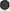 číslo evidenční objednávky (EOBJ), Platební podmínky v souladu se Smlouvou,Popis fakturovaného plnění, tj. počet pronajatých kusů Filtračního přístroje a/nebo počet kusů Stáčecího přístroje,Nájemné za kus a celkové nájemné za měsíc, Spotřebovaný počet ks barelů pramenité vody číslo účtu Pronajímatele.Daňové doklady (faktury) budou zasílány Pronajímatelem spolu s veškerými požadovanými dokumenty Nájemci do tří (3) pracovních dnů od jejich vystavení jedním z následujících způsobů:v elektronické podobě na adresu:xxxdoporučeným dopisem na následující adresu:Národní agentura pro komunikační a informační technologie, s. p. Kodaňská 1441/46, Vršovice, 101 01 Praha10Platba bude provedena v české měně formou bankovního převodu na účet Pronajímatele uvedený v záhlaví této Smlouvy. Faktura se považuje za uhrazenou dnem odepsání příslušné finanční částky z účtu Nájemce ve prospěch účtu Pronajímatele.V případě, že daňový doklad (faktura) nebude mít odpovídající náležitosti, bude obsahovat nesprávné údaje nebo nebude vystaven v souladu s touto Smlouvou, je Nájemce oprávněn zaslat jej ve lhůtě splatnosti zpět k doplnění Pronajímateli, aniž se dostane do prodlení se splatností. Lhůta splatnosti v délce 30 kalendářních dní počíná běžet znovu od data doručení doplněného/opraveného daňového dokladu Nájemci.Splatnost daňového dokladu je 30 kalendářních dní ode dne doručení Nájemci.Nájemce neposkytuje Pronajímateli jakékoli zálohy.Smluvní strany se dohodly, že pokud bude v okamžiku uskutečnění zdanitelného plnění správcem daně zveřejněna způsobem umožňujícím dálkový přístup skutečnost, že poskytovatel zdanitelného plnění (Pronajímatel) je nespolehlivým plátcem ve smyslu § 106 a zákona o DPH, nebo má-li být platba za zdanitelné plnění uskutečněné Pronajímatelem v tuzemsku zcela nebo z části poukázána na bankovní účet vedený poskytovatelem platebních služeb mimo tuzemsko, je příjemce zdanitelného plnění (Nájemce) oprávněn část ceny odpovídající dani z přidanéhodnoty zaplatit přímo na bankovní účet správce daně ve smyslu § 109 a zákona o DPH. Na bankovní účet Pronajímatele bude v tomto případě uhrazena část ceny odpovídající výši základu daně z přidané hodnoty. Úhrada ceny plnění (základu daně) provedená Nájemcem v souladu s ustanovením tohoto odstavce Dohody bude považována za řádnou úhradu ceny plnění poskytnutého dle této Dohody a Dílčí Smlouvy.Bankovní účet uvedený na daňovém dokladu, na který bude ze strany Pronajímatele požadována úhrada ceny za poskytnuté zdanitelné plnění, musí být Pronajímatele zveřejněn způsobem umožňujícím dálkový přístup ve smyslu § 96 zákona o DPH. Smluvní strany se výslovně dohodly, že pokud číslo bankovního účtu Pronajímatele, na který bude ze strany Pronajímatele požadována úhrada ceny za poskytnuté zdanitelné plnění dle příslušného daňového dokladu, nebude zveřejněno způsobem umožňujícím dálkový přístup ve smyslu § 96 zákona o DPH a cena za poskytnuté zdanitelné plnění dle příslušného daňového dokladu přesahuje limit uvedený v § 109 odst. 2 písm. c) zákona o DPH, je Nájemce oprávněn zaslat daňový doklad zpět Pronajímateli k opravě. V takovém případě se doba splatnosti přerušuje a nová doba splatnosti počíná běžet dnem doručení opraveného daňového dokladu Nájemci s uvedením správného bankovního účtu Pronajímatele, tj. bankovního účtu zveřejněného správcem daně.Prohlášení PronajímatelePronajímatel na svojí výlučnou odpovědnost výslovně prohlašuje, že Předmět plnění odpovídá platným normám a předpisům dle zák. č. 22/1997 Sb., o technických požadavcích na výrobky a o změně a doplněni některých zákonů, ve znění pozdějších předpisů a nařízením vlády. Prohlášení o shodě tvoří Přílohu č. 2 této Smlouvy.Pronajímatel na svojí výlučnou odpovědnost výslovně prohlašuje, že pramenitá voda dodaná v barelech pramenité vody odpovídá všem požadavkům specifikovaných vyhláškou ministerstva zdravotnictví č. 275/2004 Sb., o požadavcích na jakost a zdravotní nezávadnost balených vod a způsobu jejich úpravy, v platném znění. Všechny potřebné atesty o kvalitě pramenité vody, resp. prohlášení o shodě (dále jen „Prohlášení o kvalitě”) tvoří Přílohu č. 3 této Smlouvy.Další práva a povinnosti Smluvních stranNájemce se zavazuje vytvořit Pronajímateli takové podmínky, aby mohl bez obtíží, řádně a včas splnit závazky dané touto Smlouvou. K tomu je především nutné:zajistit Pronajímateli přístup do prostor v objektech, kde se má Předmět plnění přenechat k užívání, provést jeho instalaci a údržbu (sanitace) a dodat potřebný počet kusů barelů pramenité vody,včas písemně informovat Pronajímatele o zvláštních požadavcích nebo aktuálních změnách týkajících se pronájmu Předmětu plnění dle objednávky tak, aby se Pronajímatel mohl těmto záležitostem přizpůsobit,poskytnout další potřebnou součinnost v rozsahu nutném pro plnění předmětu Smlouvy.Pronajímatel se zavazujeinformovat bezodkladně Nájemce o jakýchkoliv zjištěných překážkách plnění, byť by za ně Pronajímatel neodpovídal, o vznesených požadavcích orgánů státního dozoru a o uplatněných nárocích třetích osob, které by mohly plnění této Smlouvy ovlivnit.v prostorách, v nichž se budou pracovníci Pronajímatele v souvislosti s plněním této Smlouvy pohybovat, udržovat čistotu a pořádek a dodržovat všechna opatření, s nimiž jej Nájemce prokazatelně seznámil;mít po celou dobu trvání Smlouvy sjednáno pojištění odpovědnosti za újmu tak, aby plnění z takového pojištění pokrylo případné újmy způsobené v souvislosti se Smlouvou. Toto ustanovení se netýká újmy způsobené dodávkou nekvalitní pitné vody z vodovodního řadu, a to v místech plnění dle čl. 3 odst. 3.2 této Smlouvy.SankceJe-li Pronajímatel v prodlení s poskytnutím Filtračního výdejníku a/nebo Stáčecího přístroje, je Nájemce oprávněn vyúčtovat a Pronajímatel povinen zaplatit smluvní pokutu ve výši 0,1 % z nájemného za Filtrační výdejník a/nebo Stáčecí přístroj dle čl. 2 odst. 2.2 Smlouvy za každý započatý kalendářní den.Je-li Pronajímatel v prodlení s poskytnutím barelů pramenité vody na základě Požadavku (doobjednávky) učiněného Nájemcem dle čl. 3 odst. 3.5 Smlouvy v termínu dle čI. 3 odst. 3.8 Smlouvy, je Nájemce oprávněn vyúčtovat a Pronajímatel povinen zaplatit smluvní pokutu ve výši 0,1 % z ceny dle počtů Barelů pramenité vody dle příslušného Požadavku za každý započatý kalendářní den.Je-li Pronajímatel v prodlení s poskytnutím Filtračního výdejníku a/nebo Stáčecího na základě Požadavku dle čl. 3 odst. 3.5 Smlouvy v termínu dle čI. 3 odst. 3.8 Smlouvy, je Nájemce oprávněn vyúčtovat a Pronajímatel povinen zaplatit smluvní pokutu ve výši 0,1 % z nájemného za neposkytnutí doobjednaných počtu kusů Filtračního výdejníku a/nebo Stáčecího přístroje za každý započatý kalendářní den.V případě prodlení Nájemce se zaplacením ceny za Předmět plnění na základě řádně vystavených a doručených faktur, je Nájemce povinen zaplatit Pronajímateli zákonný úrok z prodlení dle nařízení vlády č. 321/2013 Sb., kterým se určuje výše úroků z prodlení a nákladů spojených s uplatněním pohledávky, určuje odměna likvidátora, likvidačního správce a člena orgánu právnické osoby jmenovaného soudem a upravují některé otázky Obchodního věstníku a veřejných rejstříků právnických a fyzických osob,Smluvní pokuta je splatná ve lhůtě třicet (30) kalendářních dnů ode dne doručení jejího vyúčtování Pronajímateli.Uplatněním jakékoliv smluvní pokuty není nijak dotčeno právo na náhradu vzniklé újmy v celém rozsahu způsobené újmy.Doba trvání SmlouvyTato Smlouva nabývá platnosti dnem podpisu oběma Smluvními stranami a účinnosti po splnění zákonné podmínky uveřejnění vyplývající z § 6 odst. 1 zákona č. 340/2015 o registru smluv, veznění pozdějších předpisů a uzavírá se na dobu určitou do 30.11.2025 nebo do vyčerpání celkové maximální ceny plnění sjednané v čl. 2. odst. 2.1 Smlouvy, tj 572 160,- Kč bez DPH (slovy: Pětsetsedmdesátdvatisícstošedesát korun českých bez DPH) a to podle toho, která skutečnost nastane dříve.Nájemce se zavazuje, že povinnost zveřejnění Smlouvy v registru smluv uvedenou v odst. 1 tohoto článku Smlouvy splní neprodleně po podpisu této Smlouvy oběma Smluvními stranami.Smluvní strany se dohodly, že nájem zanikne uplynutím doby, na kterou byla Smlouva sjednána nebo vyčerpáním celkové maximální ceny za plnění dle čl. 2 odst. 2.1 Smlouvy, písemnou dohodou smluvních stran, výpovědí s 30denní výpovědní lhůtou nebo odstoupením od této Smlouvy.Výpověď musí být učiněna písmeně a výpovědní lhůta počíná běžet prvním dnem měsíce následujícího po měsíci, ve kterém byla výpověď druhé Smluvní straně doručena.Pronajímatel a Nájemce jsou oprávněni odstoupit od této Smlouvy v případě, že:bude proti kterékoli smluvní straně zahájeno trestní, exekuční či insolvenční řízení;zanikne bez právního nástupce jakákoliv ze Smluvních stran;zanikne Filtrační výdejník a/nebo Stáčecí přístroj.Odstoupení od Smlouvy musí být učiněno písemně a musí být doručeno druhé Smluvní straně. V případě odstoupení od Smlouvy zaniká Smlouva dnem doručení písemného odstoupení druhé Smluvní straně.Smluvní strany se dohodly, že lze rovněž ukončit nájem jednotlivého Filtračního výdejníku a/nebo Stáčecího přístroje, a to výpovědí ze strany Nájemce se 30denní výpovědní lhůtou. Pro případ výpovědi jednotlivého Filtračního výdejníku a/nebo Stáčecího přístroje se rovněž použije odst. 8. 3 tohoto článku.Ochrana důvěrných informací a zpracování osobních údajůSmluvní strany sjednávají, že veškeré konkurenčně významné, určitelné, ocenitelné a v příslušných obchodních kruzích běžně nedostupné skutečnosti související se Smluvními stranami a všechny skutečnosti, o nichž se dozvědí v souvislosti s touto Smlouvou, které nejsou běžně dostupné v obchodních kruzích, jsou Smluvními stranami považovány za obchodní tajemství. Smluvní strany se proto zavazují:zachovat obchodní tajemství, a to až do doby, kdy se informace této povahy stanou obecně známými za předpokladu, že se tak nestane porušením povinnosti mlčenlivosti;použít informace uvedené povahy pouze pro činnosti související s přípravou a plněním této Smlouvy, dále tyto informace nerozšiřovat ani nereprodukovat, nezpřístupnit je jiným osobám ani je nevyužít pro sebe či pro jinou osobu;omezit počet svých zaměstnanců pro styk s těmito důvěrnými informacemi a přijmout účinná opatření pro zamezení jejich úniku, případně zabezpečit, aby i tyto osoby považovaly uvedené informace za důvěrné a zachovávaly o nich mlčenlivost;že mohou poskytnout či zpřístupnit jakoukoli důvěrnou informaci třetí straně, která nebyla jejím adresátem pouze po obdržení písemného souhlasu sdělující Smluvní strany.Důvěrné informace je Nájemce oprávněn poskytnout či zpřístupnit i bez souhlasu sdělující Smluvní strany svému zakladateli ve smyslu zákona č. 77/1997 Sb., o státním podniku, ve znění pozdějších předpisů.V případě porušení obchodního tajemství ve smyslu § 2985 občanského zákoníku, použijí Smluvní strany prostředky právní ochrany proti nekalé soutěži.Poškozená Smluvní strana má právo na náhradu újmy, která jí porušením mlčenlivosti druhou Smluvní stranou vznikne.Povinnost plnit ustanovení odst. 9.1. tohoto článku Smlouvy se nevztahuje na informace, které:je Smluvní strana povinna zveřejnit na základě zákonem stanovené povinnosti;mohou být zveřejněny bez porušení této Smlouvy;byly písemným souhlasem obou Smluvních stran zproštěny těchto omezení;jsou známé nebo byly zveřejněny jinak, než následkem zanedbání povinnosti jedné ze Smluvních stran;příjemce je zná dříve, než je sdělí Smluvní strana;jsou vyžádány soudem, státním zastupitelstvím nebo příslušným správním orgánem na základě zákona;Smluvní strana je sdělí osobě vázané zákonnou povinností mlčenlivosti(např. advokátovi nebo daňovému poradci) za účelem uplatňování svých práv.Povinnost mlčenlivosti trvá bez ohledu na ukončení platnosti této Smlouvy.Pokud řádné poskytování Služeb vyžaduje zpracování osobních údajů zaměstnanců Nájemce, budou osobní údaje zaměstnanců Nájemce Pronajímatelem zpracovány v rozsahu:Jméno, příjmení a titul,Adresa trvalého pobytu, doručovací adresa,E-mailová adresaTelefonní čísloZpracováním osobních údajů ve smyslu tohoto odstavce se rozumí zejména jejich shromažďování, ukládání na nosiče informací, používání, třídění nebo kombinování, blokování a likvidace s využitím manuálních a automatizovaných prostředků v rozsahu nezbytném pro zajištění řádného poskytování Služeb.Osobní údaje budou zpracovány po dobu poskytování Služeb. Ukončením této Smlouvy nezanikají povinnosti Pronajímatele týkající se bezpečnosti a ochrany osobních údajů až do okamžiku jejich úplné likvidace či předání jinému zpracovateli.Smluvní strany se dohodly, že cena za zpracování osobních údajů na základě této Smlouvy je již zahrnuta v Ceně za Předmět plnění, přičemž Pronajímatel nemá nárok na další náhradu nákladů spojených s plněním této povinnosti.Nájemce prohlašuje, že tyto údaje budou aktuální, přesné a pravdivé, jakož i to, že tyto údaje budou odpovídat stanovenému účelu zpracování.Nájemce je povinen přijmout vhodná opatření na to, aby poskytl subjektům údajů stručným, transparentním, srozumitelným a snadno přístupným způsobem za použití jasných a jednoduchých jazykových prostředků veškeré informace a učinil veškerá sdělení požadovaná Nařízením Evropského parlamentu a Rady (EU) č. 2016/679 ze dne 27. dubna 2016, obecného nařízení o ochraně osobních údajů (dále jen „Nařízení“) ve spojení se zákonem o zpracování osobních údajů.Pronajímatel je při plnění této povinnosti povinen:zpracovávat osobní údaje pouze na základě doložených pokynů Nájemce;zohledňovat povahu zpracování osobních údajů a být Nájemci nápomocen pro splnění Nájemcovi povinnosti reagovat na žádosti o výkon práv subjektu údajů, jakož i pro splnění dalších povinností ve smyslu Nařízení;zajistit, že jeho zaměstnanci budou zpracovávat osobní údaje pouze za podmínek a v rozsahu Pronajímatelem stanoveném;Pronajímatel je při plnění této povinnosti oprávněn v rozsahu nezbytném pro plnění předmětu Smlouvy zapojit do zpracování i další případné zpracovatele jen s výslovným předchozím písemným souhlasem Nájemce.Smluvní strany jsou při zpracování povinny:zavést technická, organizační, personální a jiná vhodná opatření ve smyslu Nařízení, aby zajistily a byly schopny kdykoliv doložit, že zpracování osobních údajů je prováděno v souladu s Nařízením a zákonem o zpracování osobních údajů tak, aby nemohlo dojít k neoprávněnému nebo nahodilému přístupu k osobním údajům a k datovým nosičům, které tyto údaje obsahují, k jejich změně, zničení či ztrátě, neoprávněným přenosům, k jejich jinému neoprávněnému zpracování, jakož i k jinému zneužití, a tato opatření podle potřeby průběžné revidovat a aktualizovat;vést a průběžné revidovat a aktualizovat záznamy o zpracování osobních údajů ve smyslu Nařízení;řádně a včas ohlašovat případná porušení zabezpečení Osobních údajů Úřadu pro ochranu osobních údajů a spolupracovat s tímto úřadem v nezbytném rozsahu;navzájem se informovat o všech okolnostech významných pro plnění dle tohoto článku;zachovávat mlčenlivost o osobních údajích a o bezpečnostních opatřeních, jejichž zveřejnění by ohrozilo zabezpečení osobních údajů, a to i po skončení této Smlouvy;postupovat v souladu s dalšími požadavky Nařízení a zákona o zpracování osobních údajů, zejména dodržovat obecné zásady zpracování osobních údajů, plnit své informační povinnosti, nepředávat osobní údaje třetím osobám bez potřebného oprávnění, respektovat práva subjektů údajů a poskytovat v této souvislosti nezbytnou součinnost.Závěrečná ustanoveníSmluvní vztahy z této Smlouvy plynoucí se řídí právním řádem České republiky, zejména příslušnými ustanoveními Občanského zákoníku.Pronajímatel prohlašuje a potvrzuje, že na sebe přebírá nebezpečí změny okolností ve smyslu ustanovení § 1765 odst. 2 Občanského zákoníku.Smluvní strany si ve smyslu ustanovení § 1794 odst. 2 Občanského zákoníku ujednaly, že se Pronajímatel výslovně vzdává jeho práva ve smyslu ustanovení § 1793 Občanského zákoníku a souhlasí s cenou za pronájem tak, jak byla smluvními stranami sjednána výše v této Smlouvě.Jakékoliv spory, neshody nebo nároky vyplývající ze smluvního vztahu založeného touto Smlouvou mezi Nájemcem a Pronajímatelem nebo vzniklé v souvislosti s ním, budou řešeny nejprve smírnou cestou. V případě, že se jakékoliv spory mezi Smluvními stranami nepodaří smírně urovnat, se Smluvní strany dohodly, že místně příslušným soudem pro řešení sporů bude soud příslušný dle místa sídla Nájemce.Veškerá komunikace mezi Smluvními stranami je činěna písemně, není-li touto Smlouvou stanoveno jinak. Písemná komunikace se činí v listinné nebo elektronické podobě prostřednictvím doporučené pošty či e-mailu na adresy Smluvních stran uvedené v záhlaví této Smlouvy.Dnem doručení písemností odeslaných na základě této Smlouvy nebo v souvislosti s touto Smlouvou, pokud není prokázán jiný den doručení, se rozumí poslední den lhůty, ve které byla písemnost pro adresáta uložena u provozovatele poštovních služeb, a to i tehdy, jestliže se adresát o jejím uložení nedozvěděl. Ustanovení § 573 Občanského zákoníku se nepoužije.Pokud jakákoliv ustanovení Smlouvy budou považována za neplatná nebo nevymahatelná, nebude mít taková neplatnost nebo nevymahatelnost za následek neplatnost nebo nevymahatelnost celé Smlouvy, ale celá Smlouva se bude vykládat tak, jako by neobsahovala příslušná    neplatná     nebo     nevymahatelná     ustanovení     nebo     části     ustanovení a práva a povinnosti Smluvních stran se budou vykládat přiměřeně. Smluvní strany se dále zavazují, že budou navzájem spolupracovat s cílem nahradit takové neplatné nebo nevymahatelné ustanovení platným a vymahatelným ustanovením, jímž bude dosaženo stejného ekonomického výsledku (v maximálním možném rozsahu v souladu s právními předpisy), jako bylo zamýšleno ustanovením, jež bylo shledáno neplatným či nevymahatelným.Změny a doplňky této Smlouvy lze provádět pouze písemnými a vzestupně očíslovanými dodatky ke Smlouvě podepsanými oběma Smluvními stranami.Smluvní strany potvrzují, že si při uzavírání Smlouvy vzájemně sdělily všechny skutkové a právní okolnosti, o nichž ví nebo vědět musí, tak, aby se každá ze Smluvních stran mohla přesvědčit o možnosti uzavřít platnou Smlouvu a aby byl každé ze Smluvních stran zřejmý zájem druhé Smluvní strany Smlouvu uzavřít.Smluvní strany prohlašují, že se dohodly o veškerých náležitostech Smlouvy. Pro případ, že tato Smlouva není uzavírána za přítomnosti obou Smluvních stran, platí, že Smlouva nebude uzavřena, pokud ji Pronajímatel podepíše s jakoukoliv změnou či odchylkou, byť nepodstatnou, nebo dodatkem, ledaže Nájemce takovou změnu či odchylku nebo dodatek následně schválí.Tato Smlouva je vyhotovena ve dvou (2) rovnocenných vyhotoveních, z nichž každé má platnost originálu. Každá ze Smluvních stran obdrží po jednom (1) stejnopisu. V případě, že bude Smlouva podepsána elektronicky, obdrží každá Smluvní strana elektronický dokument, podepsaný v souladu s platnou právní úpravou.Nedílnou součástí této Smlouvy tvoří následující přílohy:Příloha č. 1 – Ceník nájemnéhoPříloha č. 2– Prohlášení o shoděPříloha č. 3 – Prohlášení o kvalitěSmluvní strany prohlašují, že tato Smlouva je projevem jejich pravé a svobodné vůle a nebyla sjednána v tísni ani za jinak jednostranně nevýhodných podmínek. Na důkaz toho připojují Smluvní strany své podpisy.Příloha č. 1 – Ceník nájemnéhoPříloha č. 2 – Prohlášení o shodě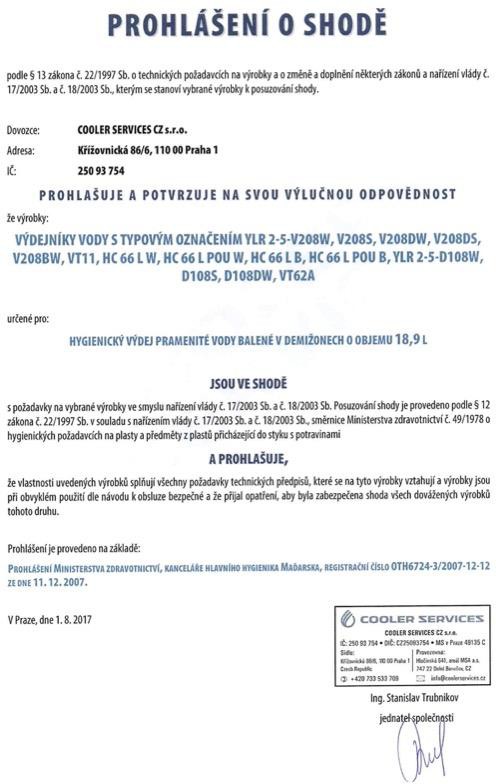 Příloha č. 3 – Prohlášení o kvalitě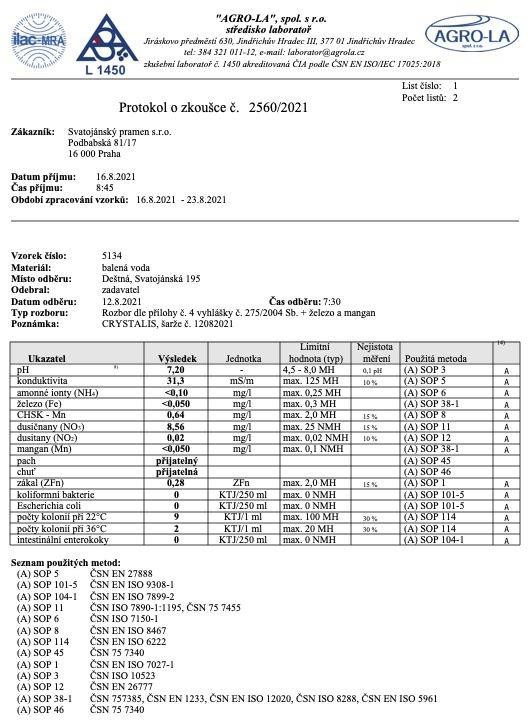 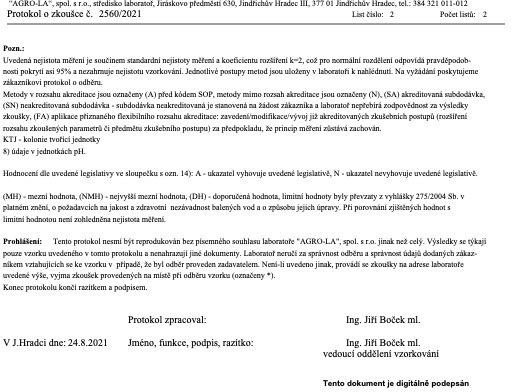 V Praze dne:V Praze dne: 22.9.2021Typ přístrojeNájemné v Kč/měsíc za jeden kusFiltrační výdejník394,- Kč bez DPHStáčecí	přístroj	(včetně	12	ks	barelů pramenité vody)1338,- Kč bez DPH